Publicado en Madrid el 23/09/2020 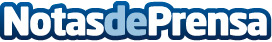 Atos coordina el proyecto europeo CANDELAAtos, líder mundial en transformación digital, coordina y participa en el proyecto europeo CANDELA (Copernicus Access Platform Intermediate Layers Small Scale Demonstrator), cuyos principales objetivos son facilitar la creación de valor a partir de los datos de Copérnico  y aprovechar los datos de la Observación de la Tierra por satélite para diferentes servicios europeos relacionados con cuestiones ambientalesDatos de contacto:Paula Espadas620 059 329Nota de prensa publicada en: https://www.notasdeprensa.es/atos-coordina-el-proyecto-europeo-candela_1 Categorias: Internacional Ecología E-Commerce Otras Industrias Digital http://www.notasdeprensa.es